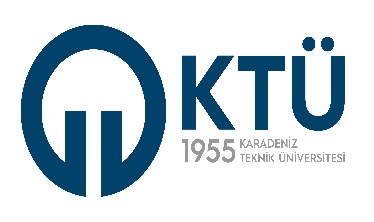 BİRİM ADIBİRİM ADIBİRİM ADIBİRİM ADI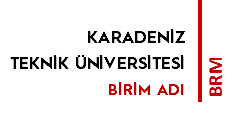 WEB SAYFASI VERİ GİRİŞ VE GÜNCELLEME FORMUWEB SAYFASI VERİ GİRİŞ VE GÜNCELLEME FORMUWEB SAYFASI VERİ GİRİŞ VE GÜNCELLEME FORMUWEB SAYFASI VERİ GİRİŞ VE GÜNCELLEME FORMUDok. Kodu:  İK.  LS. Yayın Tarihi: Revizyon No: 00Revizyon Tarihi: 00Revizyon Tarihi: 00Sayfa Sayısı: 01Web Sayfası Linki: Web Sayfası Linki: Kontrolün Yapıldığı Ay/Yıl:  Kontrolün Yapıldığı Ay/Yıl:  Yukarıda linki belirtilen birimimize ait web sayfasında ve alt menülerinde yer alan tüm bilgilerin, dokümanların, haberlerin, duyuruların güncel olup olmadığı, menü bağlantılarının çalışıp çalışmadığı kontrol edilmiş ve aşağıda belirtilen güncellemeler, eklemeler yapılmıştır. (Web sayfasının içeriği güncel ise raporun sonu “kontrol edilmiş güncel olduğu görülmüştür.” şeklinde düzenlenecektir.) …./…./2022Yukarıda linki belirtilen birimimize ait web sayfasında ve alt menülerinde yer alan tüm bilgilerin, dokümanların, haberlerin, duyuruların güncel olup olmadığı, menü bağlantılarının çalışıp çalışmadığı kontrol edilmiş ve aşağıda belirtilen güncellemeler, eklemeler yapılmıştır. (Web sayfasının içeriği güncel ise raporun sonu “kontrol edilmiş güncel olduğu görülmüştür.” şeklinde düzenlenecektir.) …./…./2022Yukarıda linki belirtilen birimimize ait web sayfasında ve alt menülerinde yer alan tüm bilgilerin, dokümanların, haberlerin, duyuruların güncel olup olmadığı, menü bağlantılarının çalışıp çalışmadığı kontrol edilmiş ve aşağıda belirtilen güncellemeler, eklemeler yapılmıştır. (Web sayfasının içeriği güncel ise raporun sonu “kontrol edilmiş güncel olduğu görülmüştür.” şeklinde düzenlenecektir.) …./…./2022Yukarıda linki belirtilen birimimize ait web sayfasında ve alt menülerinde yer alan tüm bilgilerin, dokümanların, haberlerin, duyuruların güncel olup olmadığı, menü bağlantılarının çalışıp çalışmadığı kontrol edilmiş ve aşağıda belirtilen güncellemeler, eklemeler yapılmıştır. (Web sayfasının içeriği güncel ise raporun sonu “kontrol edilmiş güncel olduğu görülmüştür.” şeklinde düzenlenecektir.) …./…./2022Yukarıda linki belirtilen birimimize ait web sayfasında ve alt menülerinde yer alan tüm bilgilerin, dokümanların, haberlerin, duyuruların güncel olup olmadığı, menü bağlantılarının çalışıp çalışmadığı kontrol edilmiş ve aşağıda belirtilen güncellemeler, eklemeler yapılmıştır. (Web sayfasının içeriği güncel ise raporun sonu “kontrol edilmiş güncel olduğu görülmüştür.” şeklinde düzenlenecektir.) …./…./2022Yukarıda linki belirtilen birimimize ait web sayfasında ve alt menülerinde yer alan tüm bilgilerin, dokümanların, haberlerin, duyuruların güncel olup olmadığı, menü bağlantılarının çalışıp çalışmadığı kontrol edilmiş ve aşağıda belirtilen güncellemeler, eklemeler yapılmıştır. (Web sayfasının içeriği güncel ise raporun sonu “kontrol edilmiş güncel olduğu görülmüştür.” şeklinde düzenlenecektir.) …./…./2022Görev Yaptığı BölümUnvanAdı SoyadıAdı SoyadıVeri Girişi veya Güncelleme Yapılan MenüVeri Girişi veya Güncelleme Yapılan MenüHazırlayanHazırlayanKontrol EdenKontrol EdenOnaylayanOnaylayan